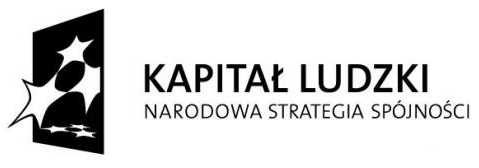 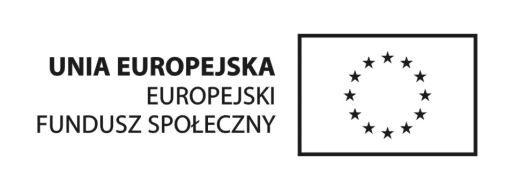 Projekt jest współfinansowany przez Unię Europejską w ramach Europejskiego Funduszu Społecznego.Projekt nr WND-POKL.07.03.00-12-016/11Tytuł projektu: Dogoterapia - skuteczne lekarstwo przeciwko izolacjiEUROPEJSKI FUNDUSZ SPOŁECZNYPROGRAM OPERACYJNY KAPITAŁ LUDZKIPRIORYTET VII - Promocja integracji społecznejDZIAŁANIE 7.3 Inicjatywy lokalne na rzecz aktywnej integracjiKWESTIONARIUSZ REKRUTACYJNY*niepotrzebne skreślićDeklaracja udziału w Projekcie nr WND-POKL.07.03.00-12-016/11Ja niżej odpisana/y……………………………………………………………………………Oświadczam, że:Wyrażam wolę uczestnictwa w Projekcie pt. „Dogoterapia-skuteczne lekarstwo przeciwko izolacji” realizowanym przez Beneficjenta Fundacja Dogoterapeutyczna „Husky team” z siedzibą w Korczynie, nr domu 153, 38-340 Biecz w ramach działania 7.3 Programu Operacyjnego Kapitał Ludzki                  i oświadczam, że spełniam następujące wymogi kwalifikacyjne związane                   z udziałem w Projekcie:Jestem mieszkanką/ńcem powiatu gorlickiego z wyłączeniem miasta GorliceUczęszczam do DPS w Klimkówce - ośrodka objętego projektemJestem osobą w wieku 15-64 lataJestem osobom niepracującąII.	W związku z przystąpieniem do Projektu „Dogoterapia-skuteczne lekarstwo przeciwko izolacji” realizowanego w ramach Programu Operacyjnego Kapitał Ludzki wyrażam zgodę na przetwarzanie moich danych osobowych.III.    Wyrażam zgodę na publiczne wykorzystanie fotografii z zajęć.Oświadczam, iż przyjmuję do wiadomości, że:Administratorem tak zebranych danych osobowych jest Ministerstwo Rozwoju Regionalnego, pełniące funkcję Instytucji Zarządzającej dla Programu Operacyjnego Kapitał Ludzki, ul. Wspólna 2/4, 00-926 Warszawa.Moje dane osobowe będą przetwarzane wyłącznie w celu udzielenia wsparcia, realizacji Projektu „Dogoterapia-skuteczne lekarstwo przeciwko izolacji”, ewaluacji, monitoringu  i sprawozdawczości w ramach Programu Operacyjnego Kapitał Ludzki.Moje dane osobowe mogą zostać udostępnione innym podmiotom w celu ewaluacji, jak również w celu realizacji zadań związanych z monitoringiem    i sprawozdawczością i kontrolą w ramach Programu Operacyjnego Kapitał Ludzki.Podanie danych jest dobrowolne, aczkolwiek odmowa ich podania jest równoznaczna z brakiem możliwości udzielenia wsparcia w ramach Projektu.Mam prawo dostępu do treści swoich danych i ich poprawiania.I. Dane uczestnika:I. Dane uczestnika:I. Dane uczestnika:Imię (imiona) i nazwisko:wiek w chwili przystąpienia do projektuPESELWykształcenieopieka nad dziećmi do lat 7 lub osobą zależną*TAKNIE II. Dane kontaktowe:II. Dane kontaktowe:II. Dane kontaktowe:ulicanr domunr lokalumiejscowośćobszarkod pocztowywojewództwopowiattelefon stacjonarnytelefon komórkowyadres poczty elektronicznejIII. Dane dodatkoweIII. Dane dodatkoweIII. Dane dodatkoweStatus osoby na rynku pracy w chwili przystąpienia do projektuliczba małoletnich dziecikorzystanie ze wsparcia instytucji pomocy społecznej*TAKNIE         Data i podpis uczestniczki/ka projektu: